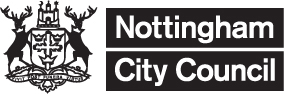 NOTTINGHAM  COUNCIL (EMERGENCY ACTIVE TRAVEL ROUTE, ST ANN’S WELL ROAD, NOTTINGHAM) (TEMPORARY PROHIBITIONS OF STOPPING) ORDER 2020 (TMT 4244)NOTTINGHAM  COUNCIL (EMERGENCY ACTIVE TRAVEL ROUTE, ST ANN’S WELL ROAD, NOTTINGHAM)  (TEMPORARY PROHIBITIONS OF DRIVING) ORDER 2020 (TMT 4244M)NOTICE IS HEREBY GIVEN that Nottingham City Council intends not less than seven days from the date of this Notice to make Orders, under Sections 14(1) and 16(1) of the Road Traffic Regulation Act 1984, and by the virtue of Section 74 and paragraph 8 (4) of Schedule 8 of the Traffic Management Act 2004 (“the 2004 Act”) and all other enabling powers, as amended, the City of Nottingham being a Civil Enforcement Area (), hereby directs, by reason of public safety and the ability to social distance in connection with the Coronavirus, being on or near the length or lengths of highway referred to in this Notice, (in respect of a road or roads in the City of Nottingham).The effects of the Temporary Orders will be to apply certain of the prohibitions/restrictions in whole or in part of the following roads as described below:-PARKING PROHIBITIONS – TMT 4244To prohibit vehicles from stopping at any time in the following lengths of road:-Beck Street (east side)from its junction with Bath Street in a south-westerly direction to its junction with Huntingdon Street.King Edward Street (north-west side)from its junction with Glasshouse Street in a north-easterly direction to its junction with Huntingdon Street;from its junction with Huntingdon Street in a north-easterly direction to its junction with St Ann’s Well Road.St Ann’s Well Road (east side)from its junction with Havelock Gardens in a southerly direction to its junction with Bath Street.St Ann’s Well Road (south-east side)from its junction with St Bartholomew’s Road in a south-westerly direction to its junction with Havelock Gardens.St Ann’s Well Road (west side)from its junction with King Edward Street in a northerly direction to its junction with Northumberland Close.St Ann’s Well Road (north-west side) from its junction with Northumberland Close in a north-easterly direction to its junction with Ransom Road.MOVING PROHIBITIONS – TMT 4244MTo prohibit vehicles from proceeding in the bus lane in the following lengths of road:-King Edward Street (north-west side)from its junction with Glasshouse Street in a north-easterly direction to its junction with Huntingdon Street;from its junction with Huntingdon Street in a north-easterly direction to a point 36 metres south-west of its junction with St Ann’s Well Road.To prohibit vehicles from proceeding in the cycle lane in the following lengths of road:-Beck Street (south-east side)from its junction with Bath Street in a southerly direction to its junction with Huntingdon Street.St Ann’s Well Road (north-west side)from its junction with Northumberland Close in a north-easterly direction to a point 101 metres north-east of its junction with St Ann’s Valley.St Ann’s Well Road (south-east side)from its junction with Southampton Street in a south-westerly direction to its junction with Bath Street. St Ann’s Well Road (west side)from its junction with King Edward Street in a northerly direction to its junction with Northumberland Close.IT IS INTENDED that the prohibitions and restrictions respecting the above roads will apply as follows:-From Tuesday, 8th day of September 2020 until Monday, 31st day of January 2022 inclusive, as required to enable effective social distancing in connection with the Coronavirus.AND NOTICE IS HEREBY FURTHER GIVEN that during the period of restriction the alternative routes available will be indicated on site.The Temporary Orders will come into force on Tuesday, 8th day of September 2020 and any prohibition and restriction in them shall apply on that day and any subsequent day when necessary to enable effective social distancing to take place. The Temporary Orders shall continue in force as required when appropriately signed (within a maximum period of 18 months).The prohibitions are required to ensure public safety by enabling social distancing in connection with the Coronavirus.DATED THIS 27TH DAY OF AUGUST 2020Traffic Management, Nottingham City Council, Loxley House, Station Street, Nottingham, NG2 3NG.TMT4244/AD